
Kære forælderNyhedsbrev 3
Så er det blevet tid til endnu en omgang boganbefalinger fra biblioteket. Jeg har udvalgt tre temaer: Fantasybøger, faglitteratur og graphic novels.
Tallet i parentes henviser til bogens sideantal.

De bedste hilsner
[Indsæt navn og bibliotek]Fantasy bøger
Når troldmænd, magi og mærkelige væsener omkranser én, så er det svært ikke at blive opslugt af læseoplevelsen. Fantasy genren er yndet af mange børn og voksne, og nedenfor ser I nogle udvalgte bøger og serier, som indeholder fantastiske fortællinger om mod, magi og eventyr. 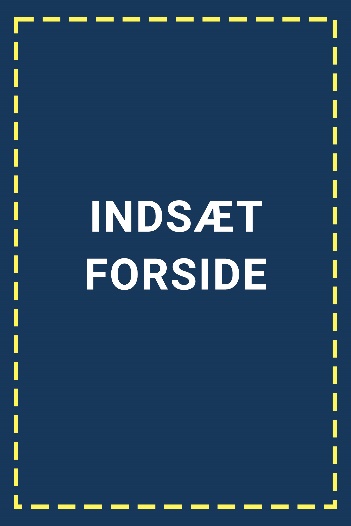 Fagbøger 
Fagbøger og naturfag kan også give gode læseoplevelser, læsningen behøver ikke at være knyttet til romaner og skønlitteratur – nej, mange børn kan finde stor glæde ved at læse faglitteratur og diverse emner. 
At læse og samtidig blive klogere på naturvidenskab, verdens oprindelse, mærkelige fakta om kroppen eller noget helt fjerde, kan for mange børn være en katalysator til at læse bøger for lystens – og ikke for pligtens skyld. Graphic novels
Graphic novels er en genre, hvor bøgerne er spækket med billeder og ofte har et tegneserie-format. Den genre fungerer særligt godt til de læsere, som har svært ved at overskue en tyk roman med en hulens masse ord. Her får man følelsen af – og successen med – at læse en hel bog, men hvor bogstav- og læsemængden ikke er en bremseklods for læseoplevelsen.  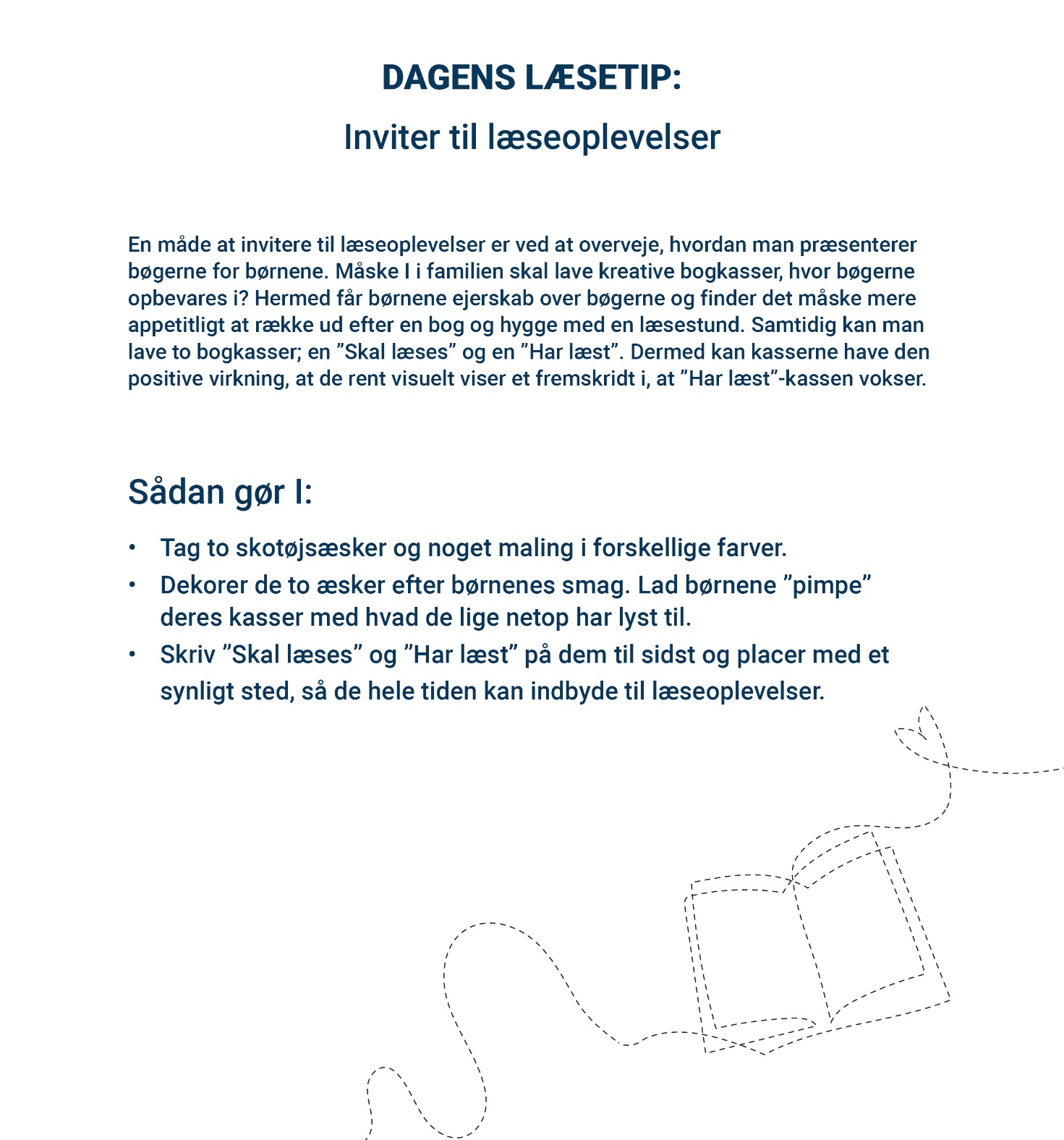 